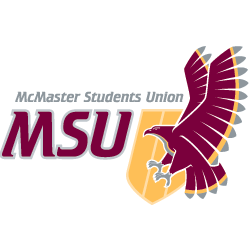 JOB DESCRIPTIONVolunteerPosition Title:Student Community Support Network – Community Connector Term of Office:September 1 – April 30Supervisor:Volunteer Coordinator and SCSN CoordinatorRemuneration:VolunteerHours of Work:5 hours per week (minimum)General Scope of DutiesThe Community Connector is responsible for acting as a resource person and leader for their designated area in the Ainslie-Wood/Westdale community.  The Community Connector will be required to attend certain community events and promote the SCSN and all of its services.  The Community Connector will also be required to manage SCSN volunteers in their allotted area. These students patrol the neighborhoods, taking note of any accommodations that are in violation of City of Hamilton’s property standards bylaws.  After taking note of these properties, the students will then report to the Off-Campus Resource Centre (OCRC), to search their database and contact the property’s landlord, informing them of the violation and motivating them to take action.Major Duties and ResponsibilitiesMajor Duties and ResponsibilitiesMajor Duties and ResponsibilitiesCategoryPercentSpecificsSupervisory Function                                        40%Show leadership within the communityAct as a liaison between the community and studentsFoot patrol in designated area (as defined by the OCRC’s rental accommodation map)Take note of any properties in violation of property standard by-laws Continually check up on accommodations that repeatedly are violatedMaintain profile records of all properties in violation and all continual violationsWork with the Volunteer Coordinator and SCSN Coordinator to plan and execute community cleanups and other volunteer eventsImplement initiatives related to community engagement at McMaster (e.g Change Camp recommendations)Perform by-law checks on rental properties when requested by studentsFinancial & Budgeting Function                       5%Provide information about costs to both the SCSN Coordinator and Volunteer Coordinator prior to incurring costsCommunications Function                           35%Act as a resource person for students and residents by maintaining contact through the website, and emailIssue physical violation notices upon initial notation of a property in violation through the use of a SCSN door tag Contact and issue complaints to By-law officers for repeated or continuing violations of individuals propertiesAttend community and city meetings to advocate on behalf of studentsTabling, promoting, and educating during SCSN campaignsReport to and log activities with supervisors (Volunteer Coordinator) and SCSN CoordinatorTake part in regular meetings with other Community Connectors, SCSN Coordinator and supervisors to relay activities of the programEnsure reports are submitted to the Volunteer CoordinatorAttend and participate in initial by-laws trainingAdvertising & Promotions Function                   5%Aid in the promotion of the SCSN and the MSU, including attending events and putting up postersOther            15%Attend necessary training sessions Attend and help with programming run by the SCSNPrepare end of year report and transition documents for the following year’s Community ConnectorsOther activities/responsibilities as directed by the supervisorKnowledge, Skills and AbilitiesOrganizational and time management skills required to ensure the effective operation of Community Connector eventsEffective communication skills in both written and electronic formatsAbility to work in teamsBasic geographic knowledge of the communities surrounding McMaster UniversityBasic working knowledge of city by-laws and property standardsKnowledge of the capacities of the MSU and OCRC, as well as their departments and programs related to this positionPublic speaking skills in order to deliver clear and concise reports to supervisors, to communicate with property owners and studentsInterest in community engagement and Hamilton community.Effort & ResponsibilityCreativity and enthusiasm required to represent SCSN at community eventsInitiative required to see events through to completionEffort required in exercising judgment in relation to property standardsEffort required in remaining calm, patient, and reasonable in interactions with property owners or community membersPhysical effort required in the monitoring and patrolling of neighborhoods surrounding McMaster UniversityWorking ConditionsMost of the Community Connector's work will be conducted at home or within a shared office spaceSome work is done outside of the office during volunteer events as well as patrolling neighbourhoodsTime demands may exceed stated hours of workTraining and ExperienceCommunity relations experience is an assetParticipation in all Training Sessions required (provided)Experience with Word, Excel, Power Point, Outlook Email, and business machines is an asset. Participation in Community Connector training is requiredBasic training in municipal by-laws and property standards, to be providedEquipmentUse of shared computer and telephone resources Binders and maps, preparing for the patrolling dutiesUse of appropriate, organizational filing system, to keep track of all pertinent documents.